The Uber business model is also known as a multisided platform business model, as it connects drivers (offer) and passengers (demand), in order to offer cheaper transportation and an additional source of income. According to Dara Khosrowshahi, current CEO of Uber, “Uber accounts for less than 1% of all miles driven globally. Just a small percentage of people in countries where Uber is available have ever used our services”.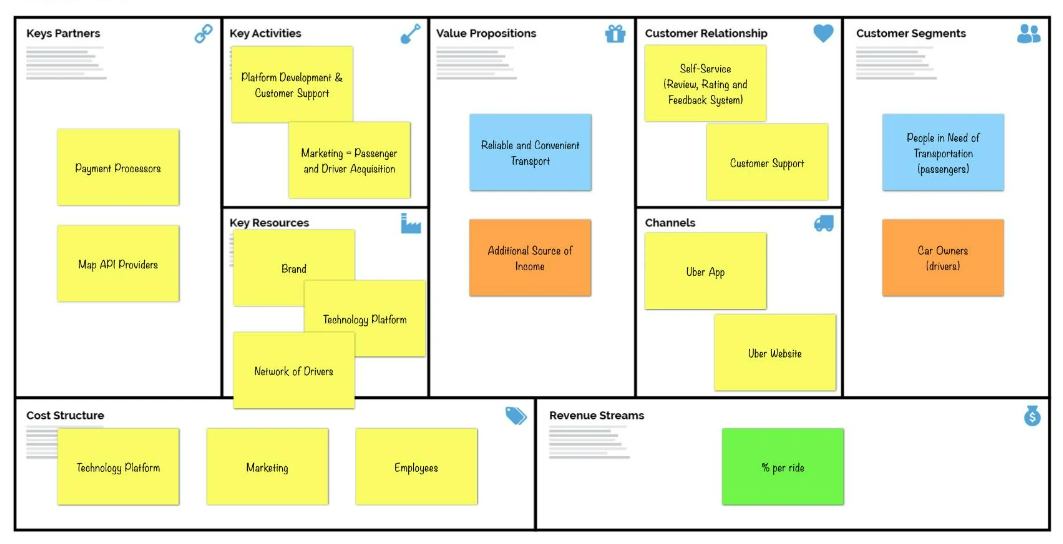 